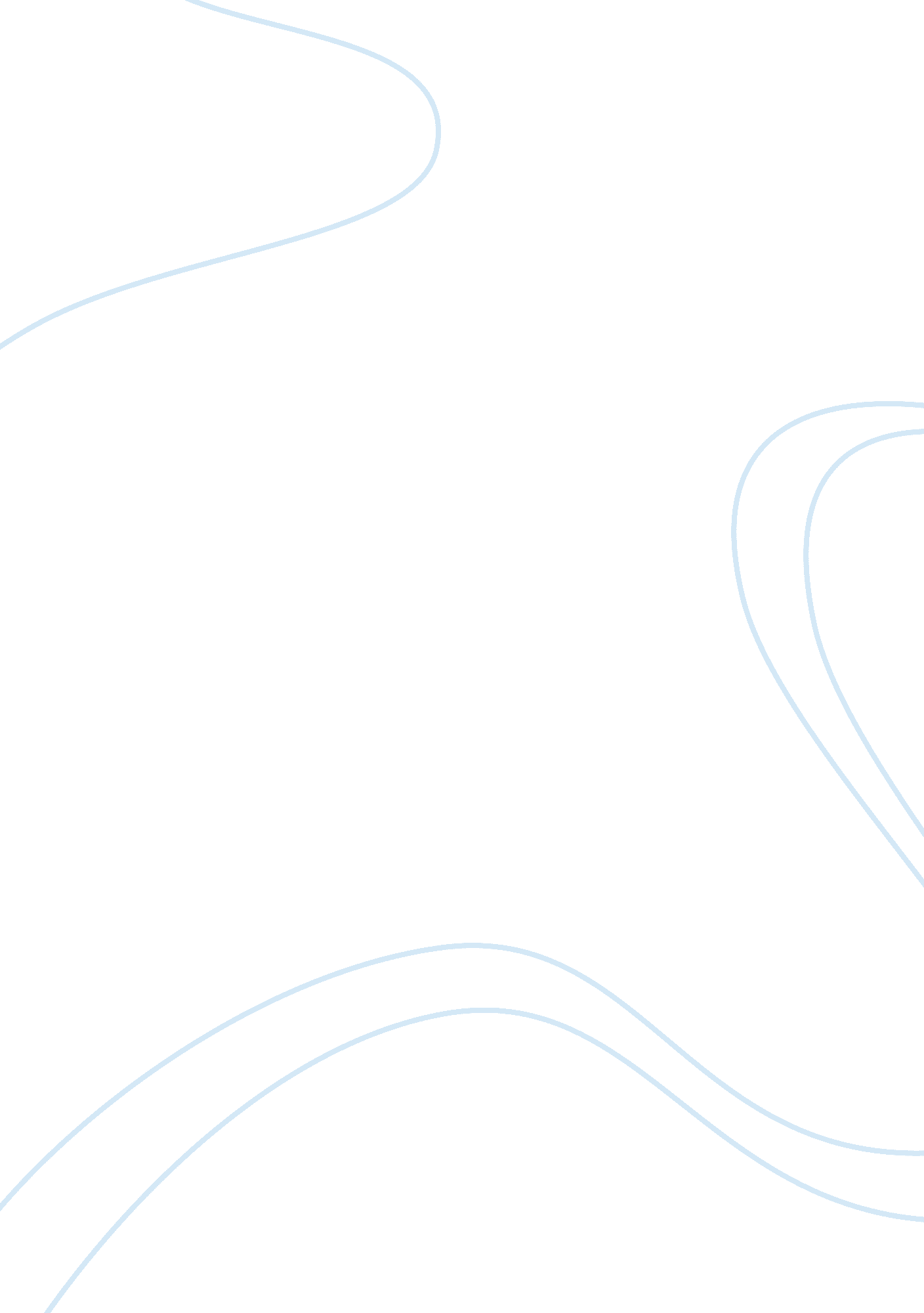 2013 korean government scholarship programEducation, University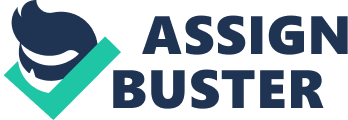 2013 Korean Government Scholarship Program Guideline for International Students Enrolled in Graduate Programs (2013 ) 2013. 2 ! "#$%&' ( )(*!"+ National Institute for International Education (NIIED) 2013 Korean Government Scholarship Program Guideline for International Students Enrolled in Graduate Programs 1. Program Objective The Korean Government Scholarship Program is designed to provide higher education in Korea for international students, with the aim of promoting international exchange in education, as well as mutual friendship amongst the participating countries. 2. Total Number of Grantees : 760 o 2013 KGSP Allocations by respective Korean Embassies : 360 candidates (from 111 nations) ! Among the 360 candidates, 30 (from 13 nations) overseas Korean adoptees are included. Their quotas are allotted to 13 Korean embassies, and are separate from general candidate quotas. Quota No. of Nations 20 1 China 15 1 The United States 10 2 Japan, Vietnam 9 1 Russia 7 1 Indonesia 5 3 Kyrgyzstan, Myanmar, Turkey 4 9 Mongolia, Sri Lanka, India, Pakistan, Philippines, Bulgaria, Uzbekistan, Italy, Kazakhstan 3 20 Name of Countries Azerbaijan, Bangladesh, Brazil, Colombia, Ecuador, Ethiopia, Germany, Ghana, Iraq, Laos, Malaysia, Nigeria, Peru, Singapore, Thailand, The United Kingdom, Uganda, Mexico Saudi Arabia, Taiwan Afghanistan, Algeria, Argentina, Australia, Austria, Belarus, Belgium, Bolivia, Botswana, Brunei, Cambodia, Cameroon, Canada, Canada(Quebec), Chile, Costa Rica, Cote d'Ivoire Czech Republic, Democratic Republic of the Congo, Denmark, Dominican Republic, Egypt, El Salvador, Fiji, Finland, France, Gabon, Greece, Greenland, Guatemala, Guinea, Honduras, Hungary, Iran, Israel, Jordan, Kenya, Kuwait, Latvia, Lebanon, Libya, Malawi, 2 73 Morocco, Namibia, Nepal, Netherlands, New Zealand, Norway, OMAN, Panama, Papua, New Guinea, PARAGUAY, Poland, Republic of the Congo, Romania, Rwanda, Senegal, Serbia, Slovakia, Spain, Sudan, Sweden, Switzerland, Tajikistan, Tanzania, TIMOR-LESTE, Trinidad and Tobago, Tunisia, Turkmenistan, Ukraine, Uruguay, Venezuela, Yemen, Zambia Total , 111 330 Candidates The basis for quota allocation lies in the mutual agreement between Korea and countries listed above. 1 5 No. of Nations 1 3 1 2 11 Total 13 Quota Name of Countries The United States Canada Australia, Belgium, Denmark, France, Germany, Netherlands, New Zealand, Norway, Sweden, Switzerland, The United Kingdom 30 Candidates o 2013 KGSP Allocation for the Designated Korean Universities : 400 candidates (from 135 nations) No. of Quota Name of Countries Nations 9 1 Mongolia 8 2 Philippines, Thailand 7 2 Indonesia, Vietnam 6 2 Bangladesh, Malaysia 5 12 4 10 Brazil, Cambodia, Ethiopia, India, Japan, Kazakhstan, Kyrgyzstan, Myanmar, Russia, The United States, Turkey, Uzbekistan Azerbaijan, Bulgaria, Egypt, Israel, Mexico, Nigeria, Pakistan, Saudi Arabia, South Africa, Tanzania Argentina, Chile, Colombia, Ecuador, Finland, Georgia, Germany, Ghana, Hungary, Iraq, Italy, 3 26 Laos, Lebanon, Morocco, Nepal, Peru, Poland, Rumania, Singapore, Sri Lanka, Taiwan, Tajikistan The United Kingdom, Timor-Leste, Turkmenistan, Uganda Algeria, Angola, Armenia, Australia, Austria, Bahamas, Bahrain, Barbados, Belarus, Belgium, Belize, Benin, Bhutan, Bolivia, Brunei, Burkina Faso, Cameroon, Canada, Central African Republic, Costa Rica, Cote d'ivoire, Croatia, Democratic Republic of the Congo, Denmark, Djibouti, Dominican Republic, El Salvador, Equatorial Guinea, Fiji, France, Gabon, Gambia, Greece, Guinea, 2 80 Guinea Bissau, Guyana, Iran, Ireland, Jamaica, Jordan, Kenya, Kuwait, Liberia, Lithuania, Mauritania, Mauritius, Maldives, Moldova, Mozambique, Netherlands, New Zealand, Nicaragua, Norway, Oman, Panama, Papua New Guinea, Paraguay, Portugal, Qatar, Republic of the Congo, Rwanda, Senegal, Serbia, Sierra Leone, Slovakia, Slovenia, Solomon Is., Spain, Sudan, Suriname, Sweden, Syria, Togo, Tunisia, U. A. E, Ukraine, Venezuela, Yemen, Zambia, Zimbabwe Total 135 , 389 candidates Among the 400 candidates allocated to the Designated Korean Universities, 11 will be allotted into two outstanding specialized universities separately. 2 3. Eligible Universities and Fields of Study o Eligible Universities : The 60 listed universities (or institutions) as designated by NIIED - Applicants (including Korean adoptees) who apply for this program via Korean Embassies must choose 3 desired universities out of the 60 universities listed below. - Applicants who apply for this program via the designated universities may choose only 1 desired university out of the 60 universities listed below. Ajou University, Cheongju University, Chonbuk Nat’l University, Chonnam Nat’l University, Chosun University, Chung-Ang University, Chungbuk Nat’l University, Chungnam Nat’l University, Daegu University, Daejeon University, Donga University, Dongguk University, Dongseo University, Ewha Womans University, Gangneung-Wonju National University, Gyeongsang Nat’l University, Hallym University, Handong Global University, Hankuk University of Foreign Studies, Hannam University, Hanyang University, Hongik University, Inha University, Inje University, Jeju National University, Jeonju University, Korea Advanced Institute of Science and Technology, Kangwon Nat’l University, KDI School of Public Policy and Management, Keimyung University, Kongju Nat’l University, Korea University, Korea University of Technology and Education, Kumoh Nat’l Institute of Technology, Kyunghee University, Kyungpook Nat’l University, Kyungsung university, Myongji university, Pohang University of Science and Technology, Pukyong Nat’l University, Pusan Nat’l University, Seoul Nat’l University, Seoul Nat’l University of Science and Technology, Silla University, Sogang University, Sookmyung Women’s University, SoonChunHyang University, Soongsil University, Sunmoon University, Sunchon National University, Sungkyunkwan University, The Graduate School of Korean Studies in the Academy of Korean Studies, Ulsan National Institute of Science and Technology, University of Science & Technology, University Of Seoul, University of Ulsan, Wonkwang university, Woosong University, Yeungnam University, Yonsei University o Available Fields of Study : Detailed information about the fields and majors offered by the listed eligible universities can be found in the University Information section on the GKS website (www. studyinkorea. go. kr). Applicants must choose their desired fields of study from the listed programs in the University Information section provided by participating universities. * Night schools, seasonal programs, broadcasting schools, and cyber-schools (including online distant learning programs) are not eligible for application. o Available Courses : Master’s programs and Doctoral programs 4. Main Notes for the 2013 Selection o Applicants have to apply for this program via either an embassy or a designated university. Overseas Korean adoptees have to apply only via an embassy if their countries are allotted the adoptee quotas. o The selection process for applicants will proceed in three steps. Firstly, applicants must be selected 3 by the institution he or she is applying through (a Korean embassy, or a designated university). Secondly, applicants who passed the first round must be selected by the NIIED Selection Committee. Finally, applicants who passed the second round must gain admission from a university. o Institutions a ccepting applications: 1 11 o verseas Korean embassies o r 6 0 d esignated K orean universities. * Applicants who submit applications to more than one of the aforementioned institutions will be disqualified immediately. o Selection Procedure - 1st Selection: Each 1st selection institution will draft a selections standard based on the criteria provisioned by NIIED, and recommend the best applicants according to its respective standards. - 2nd Selection: The NIIED Selection Committee will select the most successful candidates from the pool of applicants recommended by the 1st selection institutions. - 3rd Selection: Only the candidates who were recommended by a Korean embassy and passed the 2nd selection successfully will be evaluated for admission by the 3 universities to which they applied; each candidate has to gain admission from at least one university. * Applicants who were recommended by a designated university will automatically be granted admission to the university that recommended them, upon the condition they are selected as a successful candidate in the 2nd Selection. Subsequently, once they pass the mandatory medical examination (when it’s orientation), they will join the ranks of the final successful candidates. 5. Duration of Scholarship o Master’s (01. 09. 2013 ~ 31. 08. 2016) : 1 yr. of Korean language + 2 yrs of Master’s o Doctoral (01. 09. 2013 ~ 31. 08. 2017) : 1 yr. of Korean language + 3 yrs of Doctoral * (Important) After the Korean language course, the scholarship period of degree course (2 years of master’s or 3 years of doctoral) cannot be extended beyond the designated duration. * In the case that a scholar possesses a TOPIK Level that is higher than 5, he or she is exempted from the Korean language course; the exempted period will be deducted from the total scholarship period (2 years for master’s or 3 years for doctoral). * In the case that a scholar possesses a TOPIK Level 6, he or she must be exempted from the Korean language course and must start his/her academic course of Master or Doctoral degree; the exempted period will be deducted from the total scholarship period (2 years for master’s or 3 years for doctoral). 6. Korean Language Course o All scholars, unless exempted, must take one year of Korean language course in the designated language institution. o Exemption from the Korean language course requirement: Korean proficiency at TOPIK Level 5 or 6 (with certification). * Scholars who have surpassed TOPIK Level 5 and want to start their degree course without the Korean language 4 course should obtain permission from NIIED in advance. * Scholars who have surpassed TOPIK Level 6 must start their degree course without the Korean language course should obtain permission from NIIED in advance. * Scholars who are exempted from taking the Korean language course may take their degree course starting from September 1st, 2013. o Only the scholars who will have passed at least Level 3 of TOPIK (the Test of Proficiency in Korean) after one year of Korean language course are permitted to start their master’s or doctoral program. o Scholars who do not pass at least TOPIK Level 3 after one year of Korean language course should complete an additional six-month coursework in the Korean language. o Language Institution : the NIIED has designated seven language institutions for the Korean language course. 7. Application Requirements o The applicant and his/her parents must have foreign citizenships. * Applicants who hold Korean citizenship are not permitted to apply for this program. o Applicants should be in good health, both mentally and physically, to stay in Korea for an extended period of time. * Applicants must submit the Personal Medical Assessment (included in the application form) when he/she apply for this program, and when it’s orientation, an Official Medical Examination will be done by NIIED. A serious illness (For example, HIV, Drug, etc) will be the main cause of disqualification from the scholarship. â€» The handicapped who satisfy the above are also eligible for the program â€» NOT Eligible: those who are pregnant o Applicants must be under 40 years of age as of Sep. 1st, 2013 (born after Sep. 1st, 1973). o Applicants must hold a Bachelor’s or Master’s degree as of September 1st, 2013. * (Important) Applicants who have ever enrolled in a university in Korea will be disqualified from applying to the KGSP program. Specifically, an applicant who has previously enrolled in an undergraduate program, a master’s program, a doctoral program or an exchange program in Korea cannot apply for this program. However, a KGSP scholar who has graduated or will graduate from a Korean university as of August 31st, 2013 can apply for this program again only via the embassy if only he/she holds at least TOPIK Level 4 and obtain another recommendation within the allotment from the Korean Embassy of his/her respective country of origin (re-application is limited to one instance). * Applicants who apply for the Master’s program must hold a Bachelor’s degree or a diploma that is equivalent to or higher than a Bachelor’s degree. * Applicants who apply for the Doctoral program must hold a Master’s degree or a diploma that is equivalent to or higher than a Master’s degree. * Applicants who are expecting to obtain the relevant required degree or diploma by August 31st, 2013 must submit a certificate of degree or diploma expectation, and submit the official certificate of degree or diploma to NIIED by August 31st, 2013. 5 o Applicants must maintain a grade point average (G. P. A.) of at least 2. 64 on a 4. 0 scale, 2. 80 on a 4. 3 scale, 2. 91 on a 4. 5 scale, or grades/marks/score of 80% or higher from the previously attended institution. If an applicant does not satisfy the above GPA criteria, he/she will be disqualified from applying to this program. * If the transcript is not indicated in grades/marks/scores format, or is difficult to convert into percentages, attachment of official explanation from the attended institution is required. o Applicants who have Korean proficiency or English proficiency may be given preference. o Applicants who apply for natural science and technology program may be given preference. 8. Scholarship o Scholarship Period : same as the period of invitation. o Payment: -Airfare: Round-trip economy class ticket. * Airfare for entry will not be provided to scholars who already presently live in Korea for academic study or employment. * The fees for domestic travel within a scholar’s home country and for travel insurance to and from Korea will not be provided. * Scholars from China and the Czech Republic will not be provided airfare by NIIED, but by their country of origin according to the mutual agreements. -Monthly Allowance : 900, 000 won (KRW) per month. -Research Allowance : 210, 000 won for scholars in the humanities and social sciences; 240, 000 won for scholars in natural and mechanic sciences, per semester. -Relocation (Settlement) Allowance : 200, 000 won upon arrival -Language Training Fee : Full coverage -Tuitions : All admission fees are waived by the host institution (university). The tuition is paid by NIIED. -Dissertation Printing Costs : 500, 000 ~ 800, 000 won, depending on the actual costs. -Medical Insurance : 20, 000 won per month will be provided (limited coverage). -Special funding for scholars who are proficient in the Korean language (TOPIK Level 5 or 6): 100, 000 won per month (commencing from the degree program) o NOTES - NIIED does not compensate fees for the domestic travel both in the grantee’s country and Korea. - Airfare for entry into Korea will not be provided to a scholar that has been staying in Korea for his or her study, work, etc. as of the date of announcement of successful candidates - NIIED does not compensate fees for insurance for traveling to and from Korea. - The medical fee is to be reimbursed through the insurance company to the scholar after s/he pays first. However, the expense for dental clinic or chronic disease will not be covered. - Any scholar who gives up his/her study during the scholarship period will not receive airfare and allowance for repatriation. 6 - Any scholar that quits the program within 3 months after s/he entering Korea, should refund all scholarship fees (The airfare of arriving Korea, settlement allowance, monthly stipend, Korean language training expenses, etc.). 9. Selection Procedure Details o The guideline, application form, and university information will be available at the website of GKS (www. studyinkorea. go. kr), Korean Embassies, and designated domestic universities. o For applicants (including Korean adoptees) who apply for KGSP via Korean Embassies - (1st Selection) Korean Embassies make its own selection schedule and plan based on the criteria provided by NIIED, and accept the applications. They select 1. 5 times as many candidates as their quota from the pool of applicants and recommend them to NIIED. * Applicants from China and the Czech Republic should submit their applications to the Ministry of Education (or equivalent institution) in their respective country of origin, in accordance with the mutual agreements between Korea and those countries. * Only Korean adoptees who have foreign citizenship can apply for this program via a Korean Embassy if their countries of origin are allotted the adoptee quota. They are selected through a separate procedure; general applicants cannot be accepted through this application category. - (2nd Selection) NIIED Selection Committee selects as many successful candidates as each embassy quota amongst the pool of candidates recommended by the Embassies. - (3rd Selection) NIIED submits the documents of successful candidates to their 3 universities of indicated preference, and requests admission examination of the candidates into their master’s or doctoral programs. The universities have to notify the result of examination to the candidates and NIIED by the designated date. The candidates who gain admission from more than one university will have to make a final selection, and notify their respective local Korean Embassy and NIIED by the designated date. Only the candidates who gain admission within the 3rd Selection period can be accepted as official KGSP scholars. o For applicants who apply for KGSP via designated domestic universities - (1st Selection) Each designated university will draft its own selection schedule and plan based on the criteria provided by NIIED, and accepts the applications. Each designated university will select up to 20 candidates from all of the quota-assigned countries and recommend them to NIIED. They cannot recommend more than 3 candidates from a single country. - (2nd Selection) NIIED Selection Committee selects as many successful candidates as each country’s quota from all of the candidates recommended by the universities. The candidates who are selected in the NIIED Selection Committee will be accepted to the university which recommended them, and will be finally accepted as official KGSP scholars upon a successful comprehensive medical examination. 7 10. Selection Criterion o All documents including transcript, self-introduction, study plan, certificates of language proficiency (Korean and English), recommendations, published papers and awards, etc., will be evaluated. 11. Required Documentation o Place of submission *NIIED and Foreign embassies in Korea are not 1st Selection Institutions and do not accept applications. *NIIED accepts and judges only the candidates recommended by the 1st Selection Institutions. They are: - For applicants (including overseas Korean adoptees) applying via a Korean embassy : the Korean embassy in the country of origin. *Korean Educational Institutes affiliated with the local Korean embassies may accept applications, and select and recommend candidates in place of embassies in some countries. - For applicants applying via a domestic university : One of the 60 designated universities o Deadline of Submission : The date set forth by the 1st Selection Institutions within March 2013 * Deadline for the recommendation of candidates to NIIED by the 1st Selection Institutions is April 12th, 2013. * If the respective 1st Selection Institutions do not submit their candidates’ documents to NIIED on time, they will be excluded from the examination of NIIED Selection Committee, and their quotas will be substituted by the other 1st Institutions’ reserve candidates. o Required documents : One original document (placed in a separate envelope) and 3 extra copies. * Documents not in English or Korean must be accompanied by a complete English or Korean translation authenticated by the issuing institution or notarized by a notary’s office. Check List for Application Documents Master’s Doctoral ! ! ! ! 3. Study Plan (Attachment #3) ! ! 4. Letter of Recommendation (Attachment #4) ! ! 5. Pledge (Attachment #5) ! ! 6. Personal Medical Assessment (Attachment #6) ! ! 7. Copy of diploma or certificate of graduation from undergraduate institution ! ! ! ! - ! 10. Official transcript of previously attended graduate institution(s) - ! 11. Certificate of TOPIK score (original copy), if available ! ! 12. Certificate of TOEFL or IELTS score (original copy) ! ! ! ! ! ! 1. Personal Data (Attachment #1) 2. Self-Introduction (Attachment #2) 8. Official transcript of previously attended undergraduate institution(s) 9. Copy of diploma or certificate of graduation from graduate institution 13. Published papers, if available (one or two) 14. Awards, if available (one or two) 8 15. Copy of passport (possible to submit after selection) 16. Certificate of citizenship of parents of applicant : birth certificate, passport, etc. (* applicable only to overseas Korean immigrants) ! ! ! ! 17. Adoption documents (*applicable only to overseas Korean adoptees) ! ! o Note * Selection for successful candidates will be done strictly by the NIIED Selection Committee. Therefore, appropriate documents should be submitted by the deadline. - Dual applications are not accepted. Applicants must apply for this program via only one institution. - Documents should be presented in their original form. - Submitted documents will not be returned to the applicants. - Incomplete or incorrect documents may lead to application rejection or failure in the Selection Committee, and scholarship revocation even after entry into Korea. - In case of submitting photocopied documents, applicants must submit the original to the 1st Selection Institution and have the original one and the photocopied one collated. The confirmation of collation should be indicated in the photocopied documents. - Applicants who are expected to graduate from their respective home undergraduate/graduate institutions by August 31st, 2013, should submit the certificate (or letter) of expected graduation issued by said institutions when they apply; the official certificate of graduation should be received by NIIED by August 31st, 2013. - Applicants must accurately complete the health checklist truthfully. All successful candidates must take a comprehensive medical exam when its’ orientation. In accordance with the requirements of the Korea Immigration Service and the KGSP Program, the candidates who are judged to be physically unfit for this program will not be accepted. - Applicants may submit the copies of published papers, if available. - Applicants may submit the copies of awards, if available. * Applicants must submit all the documents by the checklist order. (Checklist for the application documents should be on the front page, followed by the required documents, stapled and attached.) * Transferring to a different university after confirming the host university is not permitted in any cases. In regards to changing majors, it would be permitted only under the mutual agreement of the departments concerned only within the same university, with the scholarship period unchanged. (2 years of Master’s, or 3 years of doctoral, in total). However, quitting a program and applying for a new one is not permitted. 12. Selection Schedule o Application Period : Feb. 4th ~ Mar. 31st (decided by the 1st Selection Institution) o The 1st Selection : The end of March (decided by the 1st Selection Institution) o Deadline for Recommendation to NIIED : April 12th (All documents must be received by NIIED.) o The 2nd Selection : Mid to End-April (NIIED Selection Committee) 9 o Announcement for the Results of the 2nd Selection : April 30th (posted on GKS websites) o Admission Procedures for the Korean Embassies’ candidates: May 1st~May 31st o Announcement for Final Successful Candidates : June 17th (GKS websites-www. studyinkorea. go. kr) o Visa Issue and Air ticket purchase : June 18th ~ July 31st o Entry into Korea : August 26th ~ August 28th o NIIED Orientation : August 29th ~ August 31st o Korean Language Course : September 2nd 13. For further information, please contact : o 1st Institutions : Refer to The Contact Information of Korean Embassies and Universities in the attachment #8. o KGSP Team, National Institute for International Education (NIIED) - Address: #205 NIIED, 81 Ewhajang-gil, Jongno-gu, Seoul, 110-810, Republic of Korea - www. studyinkorea. go. kr Korean version: -'./0(12$3 ! 4567 English version: Korean Government Scholarship Program ! Announcement - Phone: +82-2-3668-1364, +82-2-3668-1389 - Fax: +82-2-743-4992 - Email: niied@mest. go. kr, yhlee2018@korea. kr 14. Other useful websites 8 KCUE (Korean Council for University Education) http://www. kcue. or. kr 8 Learning Korean http://www. kosnet. go. kr 8 Understanding of Korean culture http://korea. net 8 Overseas Korean embassies http://www. mofat. go. kr 8 Visa and Registration http://immigration. go. kr 15. Application Form : 10 11 REGISTRATION NUMBER 5 +9 * :;< = >?@A (Check List for Application Documents) *Do not write in this area. B C % D (Institute of Application) : E 19 (Confirmer) : 1 (Signature) 1) Name of Applicant: (given/first name) 2) Country 3) Desired Degree Program : (family/last name) : " Master’s " Doctoral (*Please tick (") in the appropriate box.) Application Documents Check List Yes 1. Personal Data (Attachment #1) 2. Self Introduction (Attachment #2) 3. Study Plan (Attachment #3) 4. Letter of Recommendation Submission(Y/N) (Attachment #4) 5. Pledge (Attachment #5) 6. PERSONAL MEDICAL ASSESSMENT (Attachment #6) 7. Copy of diploma or certificate of graduation from undergraduate institution 8. Transcripts & student records from undergraduate institution 9. Copy of diploma or certificate of graduation from graduate institution 10. Transcripts & student records from graduate institution 11. Certificate of Korean Language Proficiency (original copy of TOPIK) 12. Certificate of TOEFL or IELTS Score (original copy) 13. Published papers, if available 14. Awards, if available 15. Copy of passport 16. Certificate of Citizenship of the Applicant and His/Her Parents : birth certificate, passport, etc. (*only for overseas Korean immigrants) 17. Adoption documents (*only for overseas Korean adoptees) 12 No Attachment #1 ! " # $ (% & ' ( ) ) * + , - . / (Only for Applicants (including Korean adoptees) who apply for this program via an Embassy of Korea) Korean Government Scholarship Program(KGSP) Application Form for Graduate Study *Please tick (# ) a box that applies to you. 1. F G % D (Institute of Recommendation) " H04D (Embassy) 2. F G I J (Type of Recommendation) " KLFG(General) " MN1(Korean Adoptee) 3. 5 + # - (Degree Course of Application) " O6#- (Master’s) " P6#- (Doctoral) 4. Q R S T (Desired Field of Study) " 1U6VST (Humanities and Social Sciences) " 9W4$ST (Natural Sciences and Technology) " X= YST (Arts and Physical Education) 5. Z ( [ W C * 9 (TOPIK 5] ^ _ 9 ) ` $ Q R a % (Preferential Entrance Date — Only for TOPIK Level 5 holders, *TOPIK Level 6 holders must start their studying from Sep 1, 2013) " Sep 1, 2013 " Mar 1, 2014 1 b67 (Personal Data) Please read the form carefully. All applicants must complete all sections only by typing. cd ef(Given name) : c(Family name) : " Male " Single (Full Name) " Female " Married * Name should be spelled the same as in the passport and in English. 3ghK g(yyyy) h(mm) K(dd) ie(Age: ) (Date of Birth) (j (Country) kl (Passport) (b (Citizenship) (Number) (Date of Issue) Wmn (Emergency Address) Address: Tel. ( op$q (Information concerning applicant’s most recent education) (Date of expiry) ) oprs(X-)$! (Name of previously attended Univ.) $w (Academic Degree recently awarded) op$wyU*z (Title of graduation dissertation, if available) E-mail: tu(j/va (Country/City) " Bachelor 13 " Master x4 (Academic Major) (Photo 3*4) {[cb TOEFL (English Proficiency) Score : [$Yq (Language Proficiency) Published papers, if available(one or two) IELTS Korean Language Proficiency (only TOPIK) Level: " 1 " 2 " 3 " 4 " 5 " 6 Score: Awards, if available (one or two) 5+|/}$ (Applying University) }$d (Name of Univ.) $'d (Faculty) $#d (Department) x4 (Academic Major) University 1 University 2 University 3 $q (Academic Career) %~ (Period) $! d (Name of Univ.) tu(j (Country) x4Ã„ (Academic Major) ^_$w (Diploma or Degree) ~ Ã… 1 cb School (Trans Year cripts) Term 1 *eC $%Ã‡ Bachel / %H -or (only Master / terms attend ed) Ã s Ã¢Ã¤ WÃ£Ã¥q (Occupation or Research Career) st year 2 nd rd year th 3 year th 4 year 5 year Ã‰Ã‘ Ã‰Ã– (GPA) 2 3 1 2 3 1 2 3 1 2 3 1 2 3 / / / / / / / / / / / / / / / / / / / / / / / / / / / ÃœÃ¡Ã–C (converted score) /100 / %~ (Period) %Dd (Institution or company) Ã Ã§ (Position) éusÃ¨ (Operation or Duty) Ã… Ã… 2$ÃªCÃ« ( Sponsorship) 5+ÃªÃ(Amount) (US$/year) 5+%Dd (Sponsor) CÃ«%~ (Period) ( Applicant's Name : ) Ã… ( g(yyyy) / / ) Ã… h(mm) K(dd) (signature) * GPA(Grade Point Average) must be converted on a maximum scale of 100 points (converted points) * See Attachment .#7 * Fill out both the records of Bachelor’s & Master’s in the case of those applying for Doctoral programs 14 Attachment #1 012345 *+ ,-./ (Only for Applicants who apply for this program via a Designated University) Korean Government Scholarship Program(KGSP) Application Form for Graduate Study *Please tick (# ) a box that applies to you. 2. F G % D (Institute of Recommendation) " (Ã¬}$ (Korean University) 3. F G I J (Type of Recommendation) " KLFG(General) 3. 5 + # - (Degree Course of Application) " O6#- (Master’s) " P6#- (Doctoral) 4. Q R S T (Desired Field of Study) " 1U6VST (Humanities and Social Sciences) " 9W4$ST (Natural Sciences and Technology) " X= YST (Arts and Physical Education) 5. Z ( [ W C * 9 (TOPIK 5] ^ _ 9 ) ` $ Q R a % (Preferential Entrance Date — Only for TOPIK Level 5 holders, *TOPIK Level 6 holders must start their studying from Sep 1, 2013) " Sep 1, 2013 " Mar 1, 2014 1 b67 (Personal Data) Please read the form carefully. All applicants must complete all sections only by typing. cd ef(Given name) : c(Family name) : " Male " Single (Full Name) " Female " Married * Name should be spelled the same as in the passport and in English. 3ghK g(yyyy) h(mm) K(dd) ie(Age: ) (Date of Birth) (j (Country) kl (Passport) (b (Citizenship) (Number) (Date of Issue) Wmn (Emergency Address) Address: Tel. ( op$q (Information concerning applicant’s most recent education) (Date of expiry) ) oprs(X-)$! (Name of previously attended Univ.) $w (Academic Degree recently awarded) op$wyU*z (Title of graduation dissertation, if available) E-mail: tu(j/va (Country/City) " Bachelor 15 " Master x4 (Academic Major) (Photo 3*4) {[cb TOEFL (English Proficiency) Score : [$Yq (Language Proficiency) Published papers, if available(one or two) IELTS Korean Language Proficiency (only TOPIK) Level: " 1 " 2 " 3 " 4 " 5 " 6 Score: Awards, if available (one or two) 5+|/}$ (Applying University) $q (Academic Career) }$d (Name of Univ.) %~ (Period) $'d (Faculty) $#d (Department) $! d (Name of Univ.) tu(j (Country) x4 (Academic Major) x4Ã„ (Academic Major) ^_$w (Diploma or Degree) ~ Ã… 1 cb School (Trans Year cripts) Term 1 *eC $%Ã‡ Bachel / %H -or (only Master / terms attend ed) Ã s Ã¢Ã¤ WÃ£Ã¥q (Occupation or Research Career) st year 2 nd rd year th 3 year th 4 year 5 year Ã‰Ã‘ Ã‰Ã– (GPA) 2 3 1 2 3 1 2 3 1 2 3 1 2 3 / / / / / / / / / / / / / / / / / / / / / / / / / / / ÃœÃ¡Ã–C (converted score) /100 / %~ (Period) %Dd (Institution or company) Ã Ã§ (Position) éusÃ¨ (Operation or Duty) Ã… Ã… 2$ÃªCÃ« ( Sponsorship) 5+ÃªÃ(Amount) (US$/year) 5+%Dd (Sponsor) CÃ«%~ (Period) ( Applicant's Name : ) Ã… ( g(yyyy) / / ) Ã… h(mm) K(dd) (signature) * GPA(Grade Point Average) must be converted on a maximum scale of 100 points (converted points) * See Attachment .#7 * Fill out both the records of Bachelor’s & Master’s in the case of those applying for Doctoral programs 16 Attachment #2 9 %Ã®Ã¯ (Self Introduction) * Please type or print clearly within 1 page using black ink. (in Korean or in English) (*10 points) o Your course of life, your view of life, study background, your hopes & wishes, etc o Your education and work experience, etc., in relation to the KGSP program o Your motivations for applying for this program o Reason for study in Korea 17 Attachment #3 $ sSÃ± (Study Plan) * Please type or print clearly within 1 page using black ink. (*10 points) Goal of study & Study Plan Future Plan after Study o Goal of study, title or subject of research, and detailed study plan o Future plan in Korea or another country after study in Korea 18 Attachment #4 Letter of Recommendation To the applicant: Please fill in your name and the other required information below. In turn, deliver or email this form to the person who will write this letter. NOTE: Request your recommender to seal his or her letter of recommendation in an official envelope and sign across the back flap upon completion. Recommendation letters that are not sealed and signed will not be accepted. Confidential Name of Applicant: (given name) (family name) Nationality: Desired Degree Program: " Master’s " Doctoral Desired Major: To the recommender: The person named above has applied for the ‘ Korean Government Scholarship Program’. We ask for your assistance, and would appreciate your frank and candid appraisal of the applicant. * Please type or print clearly using black ink. 1. How long have you known the applicant and in what relationship? Please assess the applicant's qualities in the evaluation table given below. Rate the applicant compared to other classmates who are/were in the same school year with him/her. Truly Excellent Very Good Good Below Average Exceptional Classification N/A Top 2% Top 10% Top 25% Middle 50% Lower 25% Academic Achievement Future Academic Potential Integrity Responsibility/Independence Creativity/Originality Communication Skills Interpersonal skills Leadership 2. What do you consider to be the applicant’s strengths? 19 3. What do you consider to be the applicant’s weaknesses? 4. How well do you think the applicant has thought out plans for graduate study? 5. Please comment on the applicant’s performance record, potential, or personal qualities which you believe would be helpful in considering the applicant’s application for the proposed degree program. Recommender’s Name Date Recommender’s Signature Position or Title: University (Institution): Address: (zip-code: Tel: - ) Fax: Please return this form sealed in an official envelope and signed across the back to the applicant. We greatly appreciate your timeliness regarding this letter for your recommendee. 20 Attachment #5 “ Korean Government Scholarship Program for Graduate Study" Pledge (; Ã³; ) As an applicant for the 2013 “ Korean Government Scholarship Program (KGSP) for Graduate Study", I pledge to abide by the following rules: (1) To refrain from violation of university regulations and to fulfill my obligations as a student to the best of my ability. (2) To behave in a manner appropriate to Korean culture and society, and not to participate in any form of political activity (such as organizing a political party, joining a political party, attending political meetings, publishing political articles and declarations, organizing or participating in demonstrations of a political nature, and so on). (3) To accept responsibility for paying any debts incurred in Korea (4) To agree with NIIED's decision concerning the graduate program and the Korean language course. (5) To abide by all terms and regulations set by NIIED. (6) To permit NIIED to use my personal information for the KGSP. If I am proved to have violated any of the above or to have made a false statement in my application documents, I shall accept any resolution or penalty made by NIIED, even when it may/might result in suspension, revocation or withdrawal of my scholarship. I was informed and fully understand that KGSP students are not permitted to transfer schools for the entire duration of scholarship after confirming their host institution. (yyyy). (mm). Applicant’s Name : (dd). (signature) 21 Attachment #6 PERSONAL MEDICAL ASSESSMENT Applicants are not required to undergo an authorized medical exam before passing the 2nd Selection with NIIED; however, all successful candidates must take a comprehensive medical exam when its’ orientation (including an HIV and TBPE drug test**, etc) in accordance with the requirements of the Korea Immigration Service and the KGSP. If the results show that the applicant is unfit to study and live overseas more than 3 years, he/she may be disqualified. **The TBPE (tetrabromophenolphthalein ethyl ester) drug tests are for evaluating past usage of stimulant drugs. Gender: HEIGHT cm WEIGHT kg When and for what reason did you last consult a physician? (Please explain in the adjacent space.) QUESTION YES NO Ã² Have you ever had an infectious disease that posed a risk to public health (such as, but not limited to, tuberculosis, HIV and other STDs)? Ã´ 1. 2. 3. 4. allergies? high blood pressure? diabetes? any type of Hepatitis? Ã¶ Have you ever suffered from or been treated for depression, anxiety, or any other mental or mood disorder? (If you have received treatment, please explain and attach an official medical report.) Ãµ Have you ever been addicted to alcohol? Ãº Have you ever abused any narcotic, stimulant, hallucinogen or other substance (whether legal or prohibited)? Ã¹ If necessary, are you prepared to undergo physical tests to verify the answers given in response to questions Ãº and Ã¹ above? Ã» Have you been hospitalized in the last two (2) years? Ã¼ Have you had any serious injury, ailment or sickness in the last five (5) years? â€  Do you have any visual or hearing impairments? ° Do you have any physical disabilities? ¢ Do you have any cognitive/mental disabilities? £ Are you taking any prescribed medication? § Are you on a special diet? - On average, how many standard servings of alcohol do you consume each week? 22 IF YES, PLEASE EXPLAIN Attachment #7 GPA Conversion Table 4. 0 Scale 4. 3 Scale 4. 5 Scale 100 Points Scale 3. 97 ~ 4. 0 4. 26 ~ 4. 3 4. 46 ~ 4. 5 100 3. 92 ~ 3. 96 4. 22 ~ 4. 25 4. 41 ~ 4. 45 99 3. 88 ~ 3. 91 4. 17 ~ 4. 21 4. 36 ~ 4. 40 98 3. 84 ~ 3. 87 4. 12 ~ 4. 16 4. 31 ~ 4. 35 97 3. 80 ~ 3. 83 4. 08 ~ 4. 11 4. 26 ~ 4. 30 96 3. 75 ~ 3. 79 4. 03 ~ 4. 07 4. 21 ~ 4. 25 95 3. 71 ~ 3. 74 3. 98 ~ 4. 02 4. 16 ~ 4. 20 94 3. 67 ~ 3. 70 3. 93 ~ 3. 97 4. 11 ~ 4. 15 93 3. 62 ~ 3. 66 3. 89 ~ 3. 92 4. 06 ~ 4. 10 92 3. 58 ~ 3. 61 3. 84 ~ 3. 88 4. 01 ~ 4. 05 91 3. 49 ~ 3. 57 3. 75 ~ 3. 83 3. 91 ~ 4. 00 90 3. 41 ~ 3. 48 3. 65 ~ 3. 74 3. 81 ~ 3. 90 89 3. 32 ~ 3. 40 3. 56 ~ 3. 64 3. 71 ~ 3. 80 88 3. 24 ~ 3. 31 3. 46 ~ 3. 55 3. 61 ~ 3. 70 87 3. 15 ~ 3. 23 3. 37 ~ 3. 45 3. 51 ~ 3. 60 86 3. 07 ~ 3. 14 3. 27 ~ 3. 36 3. 41 ~ 3. 50 85 2. 98 ~ 3. 06 3. 18 ~ 3. 26 3. 31 ~ 3. 40 84 2. 90 ~ 2. 97 3. 09 ~ 3. 17 3. 21 ~ 3. 30 83 2. 81 ~ 2. 89 2. 99 ~ 3. 08 3. 11 ~ 3. 20 82 2. 72 ~ 2. 80 2. 90 ~ 2. 98 3. 01 ~ 3. 10 81 2. 64 ~ 2. 71 2. 80 ~ 2. 89 2. 91 ~ 3. 00 80 23 Attachment #8 Contact Information of the 1st Selection Institutions Korean Embassies (or Consulates) No. 1 2 3 4 5 6 7 8 9 10 11 12 13 14 15 16 17 18 19 20 21 22 23 24 25 26 27 28 29 30 31 32 33 34 35 36 37 38 39 Country TEL Algeria 213-(0)21 79 34 00 *Angola (244)222-006-067, 068 AFGHANISTAN (93-20) 210-2481 Argentina 54-911 5936-1387 Armenia 7-495-783-2727 *Australia 61-2 6270-4100 Austria 43-1 478-1991 Azerbaijan 994-12-596-7901~3 Bangladesh 880-2-881-2088/90 Bahrain 973-1753-1120 Belarus 375-17-306-0147~9 Belgium 32-2-675-5777 Belize 52-55-5202-9866 Bhutan 91-11-4200-7000 Bolivia 591-2-211-0361~63 Brazil 55-61-3321-2500 Brunei 673-233-0248~50 Bulgaria 359-2-971-2181 Cambodia 855-23-211-900~3 *Cameroon Canada 1-613-244-5010 Canada(Quebec) 1-514-845-2555 Chile 56-2-228-4214 China 86-10-8531-0700 Colombia 57-1-616-7200 *Democratic Republic of the Congo (243) 1 505 0001 - 4 Costa Rica 506-2220-3159 *Cote d'ivoire 225-2248-6701/3 CROATIA (385-1) 482-1282 Czech 420-234-090-411 *Denmark 45-3946-0400 Dominica 1-809-482-6505 Ecuador 593-2-290-9227~9 Egypt 20-2-3761-1234/7 El Salvador 503-2263-9145 *Ethiopia 251-113-728111~4 FIJI (679) 330-0977, 0683 Finland 358-9-251-5000 France 33-1-4753-0101 FAX Email 213-(0)21 79 34 03~4 (244)222-006-066 873-762-728-481 54-11 4803-6993 7-495-783-2777 61-2 6273-4839 43-1 478-1013 99412-596-7904 880-2-882-3871 973-1753-1140, 0577 375-17-306-0160 32-2-675-5221 52-55-5540-7446 91-11-4840 591-2-211-0365 55-61-3321-2508 673-233-0254 359-2-971-3388 855-23-219-200 koemal@mofat. go. kr Korembassy_angola@mofat. go. kr kabul@mofat. go. kr challeni@hanmail. net info@koreaemb. ru info@korea. org. au mail@koreaemb. at azeremb@mofat. go. kr embdhaka@embdhaka. org 237-2220-3757 cameroon@mofat. go. kr 1-613-244-5043 1-514-845-1119 56-2-206-2355 86-10-8531-0726 57-1-610-0338 canada@mofat. go. kr montreal@mofat. go. kr coremb@tie. cl webmaster@koreanembassy. cn embacorea@mofat. go. kr (243) 1 505 0005 amb-congo@mofat. go. kr 506-2220-3168 koco@mofat. go. kr 225-2248-6757 ambcoabj@mofat. go. kr (385-1) 482-1274 420-234-090-450 croatia@mofat. go. kr sykim07@mofat. go. kr 45-3946-0422 korembdk@mofat. go. kr 1-809-482-6504 593-2-250-1190 20-2-3761-1238 503-2263-0783 251-113-728115 (679) 330-8059, 3410 358-9-251-50055 33-1-4753-0041 embcod@mofat. go. kr ecuador@mofat. go. kr egypt@mofat. go. kr embcorea@mofat. go. kr ethiopia@mofat. go. kr korembfj@mofat. go. kr korembfi@mofat. go. kr frn_educn@mest. go. kr 24 koreanemabssy. bahrain@gmail. com belemb@mofat. go. kr eukorea@mofat. go. kr embcoreamx@mofat. go. kr india@mofat. go. kr coreabolivia@gmail. com Emb-br@mofat. go. kr brunei@mofat. go. kr korean-embassy@mofat. go. kr Jahkim73@mofat. go., kr 40 41 42 43 44 45 46 47 48 49 50 51 52 53 54 55 56 57 58 59 60 61 62 63 64 65 66 67 68 69 70 71 72 73 74 75 76 77 78 79 80 81 82 83 84 85 86 87 88 89 90 *Gabon 241-05-30-1900 Georgia 380-44-246-3759 Germany 49-30-26065-0 *Ghana 233-21-77-6157 Greece 30-210-698-4080/2 Guatemala 502-2382-4051 Honduras 504-2235-5561 Hungary 36-1-462-3080 India 91-11-4200-7000 Indonesia 62-21-2992-2500 Iran 98-21-8805-4900 Iraq 964-(0)7-0725-2006 IRELAND (353-1) 660-8800, 8053 Israel 972-9-951-0318 Italy 39-06-802461/2 Jamaica 1-876-924-2731 Japan 81-3-3225-7296 Jordan 962-6-593-0745 Kazakhstan 7-7172-925-591 *Kenya 254-20-222-0000 KUWAIT (965) 2-537-8621(2/3) Kyrgyz 996-312-575-974 Laos 856-21-352-031~3 *Lebanon 961-5-953167 Libya 218-21-483-1322 Lithuania 45-3946-0400 Malaysia 603-4251-2336 Mexico 52-55-5202-9866 Mongolia 976-11-32-1548 * Morocco 212-537-75-1767 Myanmar 95-1-527-142/4 Nepal 977-1-4270172 Netherlands 31-70-358-6076 New Zealand 64-4-473-9073/4 Nicaragua 505-2254-8110 * Nigeria 234-9-461-2701 Norway 47-2254-7090 OMAN (968) 2469-1490 Pakistan 92-51-227-9380~1 Panama 507-264-8203 *Papua New Guinea 675-321-5822 (595-21) 605-606, 401, PARAGUAY 419 PERU (51-1) 476-0815, 0861 Philippines 63-2-856-9210 Poland 48-22-559-2900 PORTUGAL (351-21) 793-7200~3 QARTAR (974) 4483-2238~9 Romania 40-21-230-7198 Russia 7-495-783-2727 Rwanda 255-22-2668788 SAUDI ARABIA (966-1) 488-2211 241-73-9905 gabon-ambcoree@mofat. go. kr 380-44-246-3757 49-30-26065-51 233-21-77-2313 30-210-698-4083 502-2382-4057 504-2235-5564 36-1-351-1182 91-11-4840 62-21-2992-3131 98-21-8805-4899 (353-1) 660-8716 972-9-956-9853 39-06-80246259 1-876-924-7325 81-3-3225-9135 962-6-593-0280 7-7172-925-596 254-20-221-7772 (965) 2-537-8629 996-312-576-004 856-21-352-035 961-5-953170 218-21-483-1324 45-3946-0422 603-4252-1425 52-55-5540-7446 976-11-31-1157 212-537-75-0189 95-1-513-286 977-1-4272041 31-70-350-4712 64-4-472-3865 505-2254-8131 kyuhos@yahoo. com admi-ge@mofat. go. kr ghana@mofat. go. kr gremb@mofat. go. kr korembsy@mofat. go. kr coreaembajada@mofat. go. kr mwpark05@mofat. go. kr india@mofat. go. kr koremb_in@mofat. go. kr emb-ir@mofat. go. kr chkim2006@naver. com irekoremb@mofat. go. kr israel@mofat. go. kr italy@mofat. go. kr jamaica@mofat. go. kr education_jp@mofat. go. kr jordan@mofat. go. kr koreaemb-kz@mofat. go. kr emb-ke@mofat. go. kr kuwait@mofat. go. kr korea. kg@gmail. com laos@mofat. go. kr ibkor@mofat. go. kr libya@mofat. go. kr korembdk@mofat. go. kr jcpark96@mofat. go. kr embcoreamx@mofat. go. kr kormg@mofat. go. kr morocco@mofat. go. kr myanmar@mofat. go. kr konepemb@gmail. com koreanemb@koreanembassy. nl economic@koreanembassy. org. nz nicaragua@mofat. go. kr 234-9-461-2702 emb-ng@mofat. go. kr 47-2256-1411 (968) 2469-1495 92-51-227-9391 507-264-8825 kornor@mofat. go. kr emboman@mofat. go. kr Pakistan@mofat. go. kr scyeo94@gmail. com 675-321-5828 embpng@mofat. go. kr (595-21) 601-376 paraguay@mofat. go. kr (51-1) 476-0950 63-2-856-9008 48-22-559-2905 (351-21) 797-7176 (974) 44833264 40-21-230-7629 7-495-783-2777 255-22-2667509 (966-1) 488-1317 koremb-pu@mofat. go. kr Philippines@mofat. go. kr koremb_waw@mofat. go. kr embpt@mofat. go. kr koemb_qa@mofat. go. kr romania@mofat. go. kr info@koreaemb. ru embassy-tz@mofat. go. kr emsaudi@yahoo. co. kr 25 91 92 93 94 95 96 97 98 99 100 101 102 103 104 105 106 107 108 109 110 111 112 113 114 115 116 117 118 119 120 *SOUTH AFRICA *Senegal Serbia Singapore Slovakia Spain *Sri Lanka Sudan *Sweden Switzerland Taiwan Tajikistan Tanzania Thailand TIMOR-LESTE Tunisia Turkey TURKMENISTAN *TRINIDAD AND TOBAGO UAE Uganda *Ukraine United Kingdom URUGUAY *U. S. A. Uzbekistan *Venezuela Vietnam Yemen *ZIMBABWE (27-12) 460-2508 (27-12) 460-1158 embsa@mofat. go. kr 221-33-824-0672 221-33-824-0695 Senegal@mofat. go. kr 381-11-3674-225 65-6256-1188 421-2-3307-0711 34-91-353-2000 94-11-2699036~8 249-183-580-031 46-8-5458-9400 41-31-356-2444 886-2-2758-8320 992-44-600-2114 255-22-2668788 662-247-7537~39 670-332-1635 216-71-799-905 90-312-468-4821 (993-12)489-761-3 381-11-3674-229 65-6254-3191 421-2-3307-0730 34-91-353-2001 94-11-2696699 249-183-580-025 46-8-668-2818 41-31-356-2450 886-2-2757-7006 992-37-221-2423 255-22-2667509 662-247-7535 670-332-1636 216-71-791-923 90-312-468-2279 (993-12)489-760 koreanembsb@hotmail. co. kr info@koreaembassy. org. sg consular@rokembassy. sk embspain. adm@mofat. go. kr korembsl@mofat. go. kr sudan@mofat. go. kr koremb. sweden@mofat. go. kr swiss@mofat. go. kr taipei@mofat. go. kr tjkorem@mofat. go. kr embassy-tz@mofat. go. kr korembth@gmail. com koreadili@mofat. go. kr tunisie@mofat. go. kr turkey@mofat. go. kr cykim81@mofat. go. kr (1-868)622-9081 (1-868)628-8745 koremb. tt@gmail. com 971-2-643-9122 254-20-222-0000 380-44-246-3759 44-20-7227-5500 (598-2) 628-9374~5 1-202-939-5600 998-71-252-3151 971-2-643-9133 254-20-221-7772 380-44-246-3757 44-20-7227-5503 (598-2) 628-9376 1-202-797-0595 998-71-140-0248 uae@mofat. go. kr emb-ke@mofat. go. kr kyuhos@yahoo. com koreanembinuk@mofat. go. kr koemur@gmail. com key7487@gmail. com uzkoremb@mofat. go. kr 58-212-954-1270 58-212-954-0619 venezuela@mofat. go. kr 84-4-3831-5110~6 967-1-431-801 84-4-3831-5117 967-1-431-806 korembviet@mofat. go. kr yemen@mofat. go. kr (263-4) 756541~4 (263-4) 756554 admirok@zol. co. zw 26 Korean Universities No 1 2 3 4 5 6 7 8 9 10 11 12 13 14 University Ajou University Cheongju University Chonbuk National University Chonnam National University Chosun University Chung-Ang University Chungbuk National University Chungnam National University Daegu University Daejeon University Dong-A University Dongguk University Dongseo University Ewha Womans University TEL FAX Email 31-219-2302 31-214-1500 klove@ajou. ac. kr 43-229-8811 43-229-8944 jongyoon@cju. ac. kr 63-270-4382 63-270-2099 juwana42@jbnu. ac. kr 62-530-1273 62-530-1269 gradia@jnu. ac. kr 62-230-6134 62-232-7355 sweetyoon@chosun. ac. kr 2-820-5623 2-827-0155 didar12@cau. ac. kr 43-261-3662 43-268-2068 juju607@chungbuk. ac. kr 42-821-5028 42-823-5875 sandigi@cnu. ac. kr 53-850-5035 53-850-5039 muk@daegu. ac. kr 42-280-2124 42-272-8533 bee414@dju. kr 51-200-5502 51-200-5505 jsna@dau. ac. kr 2-2260-3439 2-2260-3879 scf@dongguk. edu 51-320-2746 51-320-2094 shjung@gdsu. dongseo. ac. kr 2-3277-6986 2-364-8019 hera115@ewha. ac. kr (Country code: 82-) 15 Gangneung-Wonju National University 33-640-2767 33-640-2768 ciec@gwnu. ac. kr 16 Gyeongsang National University 55-772-0272 55-772-0269 sujin20540@gnu. ac. kr 33-248-1343 33-248-1349 iao11@hallym. ac. kr 17 Hallym University 27 18 19 20 21 22 23 24 25 26 27 28 29 30 31 32 33 34 Handong Global University Hankuk University of Foreign Studies Hannam University Hanyang University Hongik University Inha University Grad. Sch. GSL Inje University Jeju National University Jeonju University Korea Advanced Institute of Science and Technology (KAIST) Kangwon National University KDI KDI School of Public Policy and Management Keimyung University Kongju National University Korea University Korea University of Technology and Education (KOREATECH) Kumoh National Institute of 54-260-1767 54-260-1780 sea@handong. edu 2-2173-2449 2-2173-3369 mrkang@hufs. ac. kr 42-629-7779 hnuwh@hotmail. com 2-2220-0047 2-2281-1784 woridsta@hanyang. ac. kr 2-320-1297 2-320-1251 idtc@hongik. ac. kr 32-860-8389 32-865-8623 jiffy@inha. ac. kr 32-860-8224 32-860-8226 sujinkim@inha. ac. kr 55-320-3642 55-336-0225 heeeq@inje. ac. kr 64-754-2198 64-702-0563 song4256@jejunu. ac. kr 63-220-2122 63-220-2075 jspark@jj. ac. kr 42-350-2357 42-350-2930 kaistintl@kaist. ac. kr 33-250-7194 33-253-1964 enter@kangwon. ac. kr 2-3299-1105 2-968-1232 ljs@kdischool. ac. kr 53-580-6254 53-580-6255 ywoo@gw. kmu. ac. kr 41-850-8054 41-850-8058 lily@kongju. ac. kr 2-3290-1155 2-922-5820 jhenim@korea. ac. kr 41-560-2503 41-560-2509 leesj@koreateach. ac. kr 54-478-7215 54-478-7222 jhyang@kumoh. ac. kr 42-629-7739 28 Technology 35 36 37 38 39 40 41 42 43 44 Kyung Hee University Kyungpook National University kyungsung university Myongji university Pohang University of Science and Technology (POSTECH) Pukyong National University Pusan National University Seoul National University of Science and Technology Seoul National University Silla University Grad. Sch. 45 46 47 48 49 50 Sogang University Grad. Sch. of International Sookmyung Women's University Soonchunhyang University Soongsil University Sun Moon University Sunchon National University 2-961-0121 2-967-6937 khsb2000@khu. ac. kr 53-950-6092 53-950-6093 bootae@knu. ac. kr 51-663-4064 51-663-4069 bongjoo@ks. ac. kr 2-300-1511 31-330-6734 2-300-1516 31-338-9356 sykang@mju. ac. kr gsadmin@mju. ac. kr 54-279-3782 54-279-3788 gradtechadmission@postech. ac. kr 51-629-6907 51-629-6910 amcle@pknu. ac. kr 51-510-3854 51-510-3851 dahyehan@pusan. ac. kr 2-970-6928 2-948-7714 tusentak@seoultech. ac. kr 2-880-6971 2-873-5021 tayler@snu. ac. kr 51-999-5481 51-999-5079 isyun@silla. ac. kr 2-705-8168 2-705-8166 gradsch@sogang. ac. kr 2-705-8753 2-705-8755 gsis3@sogang. ac. kr 2-710-9928 2-710-9285 ssong@sm. ac. kr 41-530-1092 41-530-1490 sjs@sch. ac. kr 2-820-0255 2-824-4381 spc001@ssu. ac. kr 41-530-2602 41-530-2968 yspak73@sunmoon. ac. kr 61-750-3141 61-750-3149 language@scnu. ac. kr 29 51 Sungkyunkwan University 2-760-0157 2-760-0159 innistory@skku. edu 52 The Academy of Korean Studies 31-708-5310 31-709-9946 nylee@aks. ac. kr 53 Ulsan National Institute of Science and Technology(UNIST) 52-217-4124 52-217-4139 khbang@unist. ac. kr 54 University of Science & Technology 42-865-2330 42-864-5554 parkcj@ust. ac. kr 2-6490-6659 2-7490-6664 jhpark0726@uos. ac. kr 52-220-5957 52-224-2061 seanpark@live. com 63-850-5771 63-850-5753 ham1204@wku. ac. kr 42-630-9335 42-629-6609 yumi@solbridge. ac. kr 53-810-3754 53-810-4640 yhj1110@ynu. ac. kr 2-2123-3228 2-2123-8652 mjkim39@yonsei. ac. kr Grad Sch. of International Studies 2-2123-3291 2-2123-8653 bhkim@yonsei. ac. kr Grad. sch. of Business 2-2123-3254 2-2123-8690 amber@yonsei. ac. kr 55 University Of Seoul 56 University of Ulsan 57 Wonkwang univ 58 Woosong University 59 Yeungnam University Graduate Sch. 60 Yonsei University 2 01 3 K GSP 1. z b 30 0(1 $3¶ÃŸ }Z®(© ™´!"%D¶; C$¨ %Vâ‰  'kÃ†Ã˜âˆž± (*!"!, ji, ie5? Ãƒ, ¶Ã�â€¡ËœÃƒ, ¥~âˆ† Ã•¯, Ë˜Ë™âˆ�–, #iâˆ†($%), Ã“ Ãšie, #&·ï¬‚, ÃƒËšj¸@", v« ¸Ã¿4'(, Å¸Ë�ÃƒË›%¸, » Ã•C(ï¬‚, Ëœ5, )? Ë†Ãƒ, µË‡, Ë›Ã”!", Ãƒ–*Ë™i, #iâˆ†, (+Ã™v–, ,-ï¬‚@, ¥Ãš#e, . â€š, ÃŒ@/? Ã¿, 01Ë†Ãƒ, A? ¸âˆ†" 2Ã™™, Å¸iÅ“, Å¸ï¬‚#e, 3?@, 2d 73 Ã•45", 6–7e, 8Å“>, 395", ÃšÅ“ ¸Ãƒ, ï¬‚ AË†Ãƒ, :%¶, : ï¬‚ Ãš@, ;–Ë†Ãƒ, @78, @w@, @Ã’1, ï¬‚ ei, = ÃŒ, /5—@", =–>> ¸@", ? 5", Ëšâ—Š@, €5", @j?, â€šÃ™y, ? Ë†Ãƒ, âˆ�âˆžÃŒ, XA, â€¡Ã‡, B–C, e5, e@ï¬‚(, eÏ€A, D7eA, E¸5, jF, %¸, i« Ë†Ãƒ, –Gâˆ†, ·ï¬‚ w, ÃˆH¿i, ; Ã•I, CC, J*?, KË†Ãƒ, Ã¿> L, MN, ÃŒAÃ�'¿–, O™, O™®Ë‡4'(, "9¸Ãƒ S 111 330 d ª H 04D âˆ« -1+Ã¤ %  bÃ˜âˆž N (~© U 'P - Q ! " Ã³-¶ R S â‰  - ™ âˆ« -Zâˆ† . 1+ ( jC ( jd 31 5d 1 «( 3d 1 #iâˆ† 2d 11 µË‡, Ë›Ã”!", Ã•45", 6–7e, 8Å“>, Ã›K, :%¶, @78, @w@, {(, Ëšâ—Š@, S 13 30 d ª M N1 âˆ« -1+Ã¤ %  bÃ˜âˆž M N1 âˆ† C S Ë‡(Ã˜âˆž; 2010-2012 © ( jÎ© M N1 âˆš Æ’Ë† T ¶ U ï¬‚ âˆ« -Zâˆ† . o (Ã¬}$ âˆ«-1+ : 400 d (135 Ã¯() 1+ ( jC (jd 9d 1 ’Ã· 8d 2 â�„?€, ÃŽ( 7d 2 » A…, 1vÃ•aÃƒ 6d 2 ·â€šeaÃƒ, „ â€°ï¬‚ Ã‚ a 5d 12 4d 10 « Å’Å“, 1v, K , Ã‹ÃˆÃ�Ãƒ, «(, Ã“ ï¬‚ Ã”, Ã€aÃƒ, ¥“ »—@", Ã¿9ï¬�@", —–%“@", ‘—, ¶Ë™â€¡ËœÃƒ Å¸—@", Ã�aÃŒ, ‹j? Ãƒ, Ãƒ*–Ã™eÄ±, 6¥Ã�Ãƒï¬‚ Ë†Ãƒ, e@ï¬‚(, eÏ€A, ie5? Ãƒ, …ÃƒËš? Ã¿4'(, "9¸Ãƒ Ã•¯, }Ã‡, Ë˜Ë™âˆ�–, ï¬‚ â€¡@, @? â—ŠÃ¿, ÃŠjÃ�–, Ãƒ–*Ë™i, ¶ï£¿v–, . â€š, 01Ë†Ãƒ, Ã’Ãš, 3d 26 W5Ãƒ, Ã›K, ÃšÅ“ ¸Ãƒ, {(, e›? Ãƒ, /5—@", =–>> ¸@", ? 5", €5", @j?, â€šÃ™y, âˆ�âˆžÃŒ, eï¬‚>, ji, ¥~âˆ† XÃ�Ã“, '", Ã“ Ãšie, Å¸Ë�ÃƒË›%¸, Ëœ5, YâˆžZ[v, µË‡, Ë›Ã”!", #iâˆ†, ¸Ã¿ï¬‚#, jeÃƒi, v« ¸Ã¿4'(, Ã™» ev@, Ã™â‰¥Å“, » Ã•C(ï¬‚, :?“, )? Ë†Ãƒ, C?…, (+Ã™v–, 9> eÃ¿, ÃŒ@/? Ã¿, Å¸iÅ“, Å¸ï¬‚#e, 3?@, Ã•45", 6–7e, 8Å“>, ?= Ãƒ¸Ãƒ, XvÃ™, :%¶, : ï¬‚ Ãš@, ;–Ë†Ãƒ, @78, @Ã’1, ?@A (Check List for Application Documents) *Do not write in this area. B C % D (Institute of Application) : E 19 (Confirmer) : 1 (Signature) 3) Name of Applicant: (given/first name) 4) Country 3) Desired Degree Program : (family/last name) : " Master’s " Doctoral (*Please tick (") in the appropriate box.) Application Documents Check List Yes 1. Personal Data (Attachment #1) 2. Self Introduction (Attachment #2) 3. Study Plan (Attachment #3) 4. Letter of Recommendation Submission(Y/N) (Attachment #4) 5. Pledge (Attachment #5) 6. PERSONAL MEDICAL ASSESSMENT (Attachment #6) 7. Copy of diploma or certificate of graduation from undergraduate institution 8. Transcripts & student records from undergraduate institution 9. Copy of diploma or certificate of graduation from graduate institution 10. Transcripts & student records from graduate institution 11. Certificate of Korean Language Proficiency (original copy of TOPIK) 12. Certificate of TOEFL or IELTS Score (original copy) 13. Published papers, if available 14. Awards, if available 15. Copy of passport 16. Certificate of Citizenship of the Applicant and His/Her Parents : birth certificate, passport, etc. (*only for overseas Korean immigrants) 17. Adoption documents (*only for overseas Korean adoptees) 39 No Attachment #1 ! " # $ (% & ' ( ) ) * + , - . / (Only for Applicants (including Korean adoptees) who apply for this program via an Embassy of Korea) Korean Government Scholarship Program(KGSP) Application Form for Graduate Study *Please tick (# ) a box that applies to you. 3. F G % D (Institute of Recommendation) " H04D (Embassy) 4. F G I J (Type of Recommendation) " KLFG(General) " MN1(Korean Adoptee) 3. 5 + # - (Degree Course of Application) " O6#- (Master’s) " P6#- (Doctoral) 4. Q R S T (Desired Field of Study) " 1U6VST (Humanities and Social Sciences) " 9W4$ST (Natural Sciences and Technology) " X= YST (Arts and Physical Education) 5. Z ( [ W C * 9 (TOPIK 5] ^ _ 9 ) ` $ Q R a % (Preferential Entrance Date — Only for TOPIK Level 5 holders, *TOPIK Level 6 holders must start their studying from Sep 1, 2013) " Sep 1, 2013 " Mar 1, 2014 1 b67 (Personal Data) Please read the form carefully. All applicants must complete all sections only by typing. cd ef(Given name) : c(Family name) : " Male " Single (Full Name) " Female " Married * Name should be spelled the same as in the passport and in English. 3ghK g(yyyy) h(mm) K(dd) ie(Age: ) (Date of Birth) (j (Country) kl (Passport) (b (Citizenship) (Number) (Date of Issue) Wmn (Emergency Address) Address: Tel. ( op$q (Information concerning applicant’s most recent education) (Date of expiry) ) oprs(X-)$! (Name of previously attended Univ.) $w (Academic Degree recently awarded) op$wyU*z (Title of graduation dissertation, if available) E-mail: tu(j/va (Country/City) " Bachelor 40 " Master x4 (Academic Major) (Photo 3*4) {[cb TOEFL (English Proficiency) Score : [$Yq (Language Proficiency) Published papers, if available(one or two) IELTS Korean Language Proficiency (only TOPIK) Level: " 1 " 2 " 3 " 4 " 5 " 6 Score: Awards, if available (one or two) 5+|/}$ (Applying University) }$d (Name of Univ.) $'d (Faculty) $#d (Department) x4 (Academic Major) University 1 University 2 University 3 $q (Academic Career) %~ (Period) $! d (Name of Univ.) tu(j (Country) x4Ã„ (Academic Major) ^_$w (Diploma or Degree) ~ Ã… 1 cb School (Trans Year cripts) Term 1 *eC $%Ã‡ Bachel / %H -or (only Master / terms attend ed) Ã s Ã¢Ã¤ WÃ£Ã¥q (Occupation or Research Career) st year 2 nd rd year th 3 year th 4 year 5 year Ã‰Ã‘ Ã‰Ã– (GPA) 2 3 1 2 3 1 2 3 1 2 3 1 2 3 / / / / / / / / / / / / / / / / / / / / / / / / / / / ÃœÃ¡Ã–C (converted score) /100 / %~ (Period) %Dd (Institution or company) Ã Ã§ (Position) éusÃ¨ (Operation or Duty) Ã… Ã… 2$ÃªCÃ« ( Sponsorship) 5+ÃªÃ(Amount) (US$/year) 5+%Dd (Sponsor) CÃ«%~ (Period) ( Applicant's Name : ) Ã… ( g(yyyy) / / ) Ã… h(mm) K(dd) (signature) * GPA(Grade Point Average) must be converted on a maximum scale of 100 points (converted points) * See Attachment .#7 * Fill out both the records of Bachelor’s & Master’s in the case of those applying for Doctoral programs 41 Attachment #1 6 012345 *+ ,-./ (Only for Applicants who apply for this program via a Designated University) Korean Government Scholarship Program(KGSP) Application Form for Graduate Study *Please tick (# ) a box that applies to you. 4. F G % D (Institute of Recommendation) " (Ã¬}$ (Korean University) 5. F G I J (Type of Recommendation) " KLFG(General) 3. 5 + # - (Degree Course of Application) " O6#- (Master’s) " P6#- (Doctoral) 4. Q R S T (Desired Field of Study) " 1U6VST (Humanities and Social Sciences) " 9W4$ST (Natural Sciences and Technology) " X= YST (Arts and Physical Education) 5. Z ( [ W C * 9 (TOPIK 5] ^ _ 9 ) ` $ Q R a % (Preferential Entrance Date — Only for TOPIK Level 5 holders, *TOPIK Level 6 holders must start their studying from Sep 1, 2013) " Sep 1, 2013 " Mar 1, 2014 1 b67 (Personal Data) Please read the form carefully. All applicants must complete all sections only by typing. cd ef(Given name) : c(Family name) : " Male " Single (Full Name) " Female " Married * Name should be spelled the same as in the passport and in English. 3ghK g(yyyy) h(mm) K(dd) ie(Age: ) (Date of Birth) (j (Country) kl (Passport) (b (Citizenship) (Number) (Date of Issue) Wmn (Emergency Address) Address: Tel. ( op$q (Information concerning applicant’s most recent education) (Date of expiry) ) oprs(X-)$! (Name of previously attended Univ.) $w (Academic Degree recently awarded) op$wyU*z (Title of graduation dissertation, if available) E-mail: tu(j/va (Country/City) " Bachelor 42 " Master x4 (Academic Major) (Photo 3*4) {[cb TOEFL (English Proficiency) Score : [$Yq (Language Proficiency) Published papers, if available(one or two) IELTS Korean Language Proficiency (only TOPIK) Level: " 1 " 2 " 3 " 4 " 5 " 6 Score: Awards, if available (one or two) 5+|/}$ (Applying University) $q (Academic Career) }$d (Name of Univ.) %~ (Period) $'d (Faculty) $#d (Department) $! d (Name of Univ.) tu(j (Country) x4 (Academic Major) x4Ã„ (Academic Major) ^_$w (Diploma or Degree) ~ Ã… 1 cb School (Trans Year cripts) Term 1 *eC $%Ã‡ Bachel / %H -or (only Master / terms attend ed) Ã s Ã¢Ã¤ WÃ£Ã¥q (Occupation or Research Career) st year 2 nd rd year th 3 year th 4 year 5 year Ã‰Ã‘ Ã‰Ã– (GPA) 2 3 1 2 3 1 2 3 1 2 3 1 2 3 / / / / / / / / / / / / / / / / / / / / / / / / / / / ÃœÃ¡Ã–C (converted score) /100 / %~ (Period) %Dd (Institution or company) Ã Ã§ (Position) éusÃ¨ (Operation or Duty) Ã… Ã… 2$ÃªCÃ« ( Sponsorship) 5+ÃªÃ(Amount) (US$/year) 5+%Dd (Sponsor) CÃ«%~ (Period) ( Applicant's Name : ) Ã… ( g(yyyy) / / ) Ã… h(mm) K(dd) (signature) * GPA(Grade Point Average) must be converted on a maximum scale of 100 points (converted points) * See Attachment .#7 * Fill out both the records of Bachelor’s & Master’s in the case of those applying for Doctoral programs 43 Attachment #2 9 %Ã®Ã¯ (Self Introduction) * Please type or print clearly within 1 page using black ink. (in Korean or in English) (*10 points) o Your course of life, your view of life, study background, your hopes & wishes, etc o Your education and work experience, etc., in relation to the KGSP program o Your motivations for applying for this program o Reason for study in Korea 44 Attachment #3 $ sSÃ± (Study Plan) * Please type or print clearly within 1 page using black ink. (*10 points) Goal of study & Study Plan Future Plan after Study o Goal of study, title or subject of research, and detailed stu 